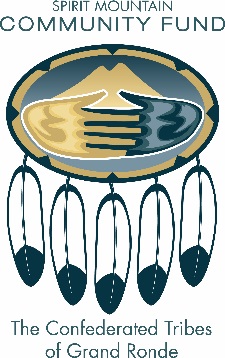 Fundraising Plan Do not exceed 2 pagesList ALL funding requests for this specific project. (Please limit to 2 pages - no smaller than 12 point font.) Planned Requests:  (Not yet submitted)									Total: Pending Requests:  (Requests that have been submitted)									Total: Approved Requests:  									Total: In-Kind Requests: (Please list in-kind contributions and their value)									Total: Declined Requests:                                                                                                                                                Total: Total Project Budget Amount: $Total ask of SMCF: $Total of all Planned, Pending, Approved and In-Kind Requests: $(The total amount of all Planned, Pending, Approved and In-Kind requests should be equal to or greater than the total budget amount.) Organization Planned Date of Submission Amount to be requested Organization Amount Requested SMCF (Enter your current request for us) $Organization Amount Requested Amount Approved Organization Services/Goods Provided Value of Contribution  OrganizationAmount Requested